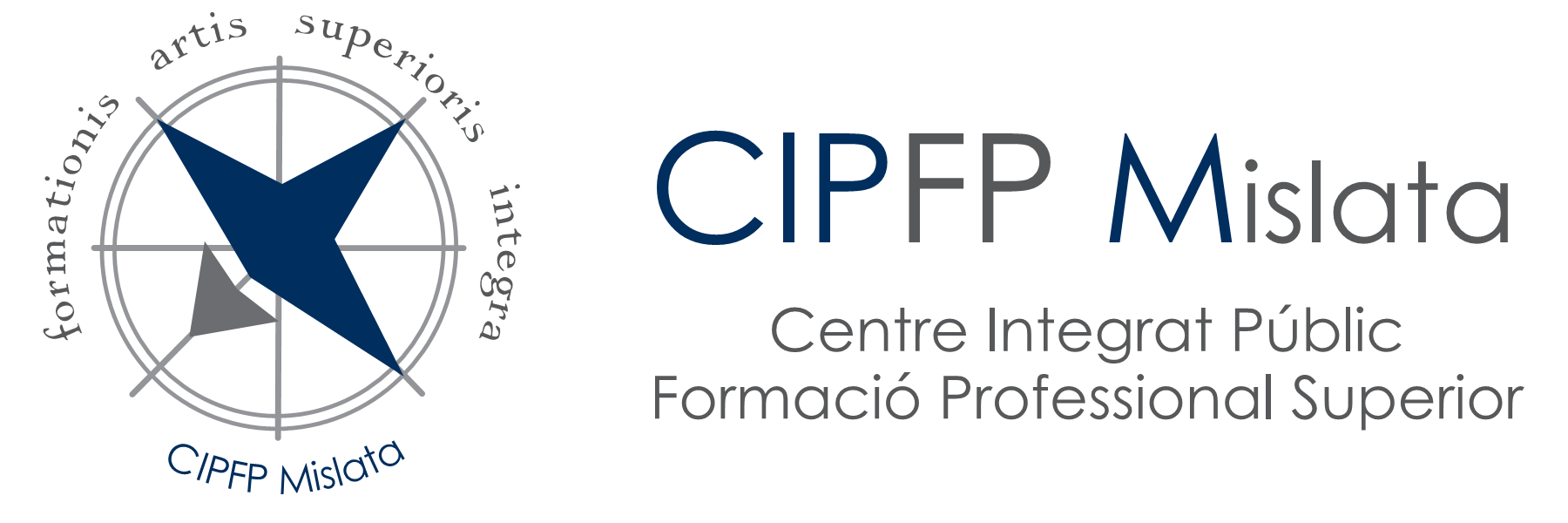 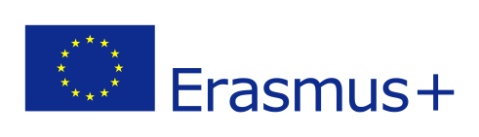 FORMULARIO DE SOLICITUD DE BECA ERASMUS +DATOS PERSONALESDESTINOS FAVORITOSFORMACIÓN/EXPERIENCIA LABORAL/PRÁCTICASNIVEL DE IDIOMAS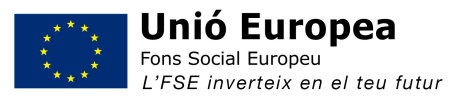 EXPECTATIVAS PARA EL FUTUROOTRA INFORMACIÓNNombre CompletoTipo de Documento: DNI- NIE / pasaporteDirecciónNúmero DNI-NIE / pasaporte: CP, ciudadPersona a contactar en caso de emergenciaPaísNombre CompletoTeléfonoDirecciónEmailTeléfonoNacionalidadCP, ciudadFecha de NacimientoPaísGénero1)2)3)4)5)Ciclo formativo/ estudios que estás cursando / titulación¿Has hecho antes prácticas formativas?¿en qué sectores te gustaría hacer las prácticas? (Indica al menos 3 ejemplos concretos, en orden de preferencia, que sean tus puestos de prácticas ideales)¿Tienes experiencia laboral?¿Has estado en el extranjero por un periodo medio-largo? (intercambios escolares, prácticas,…)Puedes comunicarte en NadaUn poco/básicoPor encima de la media/ IntermedioFluído/ AvanzadoInglésAlemánFrancésPortuguésItalianoOtro (indicar)Explica qué esperas de unas prácticas Erasmus¿Qué es lo que te ilusiona y lo que te asusta de este proyecto Erasmus?¿Qué planes personales tienes después de este proyecto?¿Por qué crees que debes ser elegido/a para este proyecto?Fumas?Tienes alguna alergia/restricciones alimentarias,Si es que sí, indica cuálesTienes permiso de conducir?Tienes algún problema de salud?Necesitas tomar algún medicamento?Indica cuálesHay algunas actividades que no puedas realizar debido a problemas de salud? 